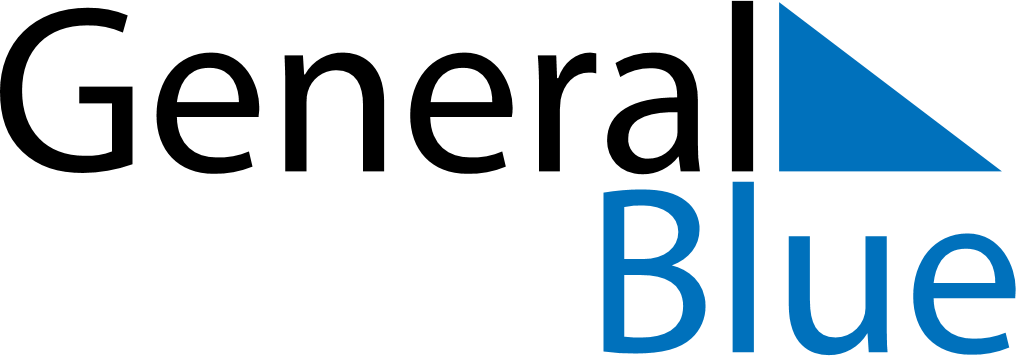 November 2022November 2022November 2022November 2022November 2022November 2022HaitiHaitiHaitiHaitiHaitiHaitiSundayMondayTuesdayWednesdayThursdayFridaySaturday12345All Saints’ DayAll Souls’ Day678910111213141516171819Battle of Vertières Day2021222324252627282930NOTES